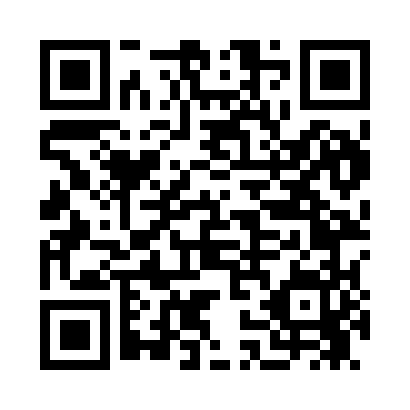 Prayer times for Adelia, Alabama, USAWed 1 May 2024 - Fri 31 May 2024High Latitude Method: Angle Based RulePrayer Calculation Method: Islamic Society of North AmericaAsar Calculation Method: ShafiPrayer times provided by https://www.salahtimes.comDateDayFajrSunriseDhuhrAsrMaghribIsha1Wed4:385:5412:404:237:278:432Thu4:375:5312:404:237:288:443Fri4:365:5212:404:237:298:454Sat4:355:5112:404:237:308:465Sun4:335:5012:404:237:308:476Mon4:325:4912:404:237:318:487Tue4:315:4812:404:237:328:498Wed4:305:4712:404:237:338:509Thu4:295:4612:404:237:338:5110Fri4:285:4512:404:237:348:5211Sat4:275:4412:394:237:358:5312Sun4:265:4412:394:237:368:5413Mon4:255:4312:394:247:368:5514Tue4:245:4212:394:247:378:5615Wed4:235:4112:394:247:388:5716Thu4:225:4112:404:247:398:5817Fri4:215:4012:404:247:398:5918Sat4:205:3912:404:247:409:0019Sun4:195:3912:404:247:419:0120Mon4:185:3812:404:247:429:0221Tue4:175:3812:404:247:429:0322Wed4:175:3712:404:257:439:0323Thu4:165:3712:404:257:449:0424Fri4:155:3612:404:257:449:0525Sat4:155:3612:404:257:459:0626Sun4:145:3512:404:257:469:0727Mon4:135:3512:404:257:469:0828Tue4:135:3412:414:257:479:0929Wed4:125:3412:414:267:489:1030Thu4:125:3412:414:267:489:1031Fri4:115:3312:414:267:499:11